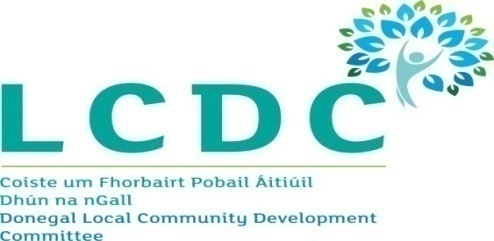 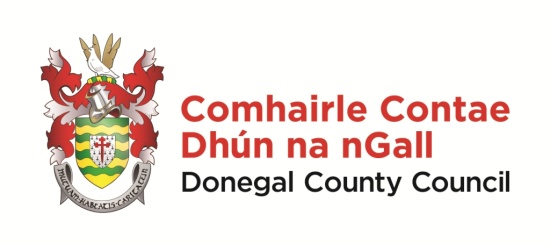 Minutes of Donegal Local Community Development CommitteeCounty House, Lifford, 10.00 am on 17th July 2018WelcomeClr Martin McDermott, Chairperson, welcomed everyone and thanked the members present for attending the meeting.  Clr McDermott welcomed Siobhan McLaughlin, representing PPN to her first LCDC Meeting.Minutes of Previous Meeting Draft minutes of the LCDC meeting of 24th May 2018 were considered.  The minutes were proposed by Clr Niamh Kennedy and seconded by Clr Maire Therese Gallagher.Matters ArisingNo matters arising.SICAP - Mid Year Presentation by Local Development Companies Members were advised that, as previously agreed the Programme Implementers would attended the meeting to give members an update on the progress of delivery of the SICAP Programme for each Lot at Mid Year.  Inishowen Development Partnership and Donegal Local Development CLG were in attendance at the meeting.SICAP - Mid Year Presentation by Lot 33-1 Ms Shana McCleanaghan, Inishowen Development Partnership, joined the meeting.  Ms McClenagahan gave a comprehensive presentation to members on the delivery of the SICAP Programme for Lot 33-1 to mid year 2018.  She outlined the Goal 1 and 2 programmes and supports being delivered – giving specific examples of some of the programmes, projects and courses under the various actions outlined in the Annual Plan.  Mr Peter Walker thanked Shauna for her comprehensive presentation and queried whether it would be possible to get details of outcomes for individuals/families and communities from programmes delivered under the SICAP Programme. Shauna advised that GDPR would have to be taken into consideration in this type of report but confirmed that IDP would provide this information.  Arising from a query from Martin McBride, Shauna confirmed that IDP work with people with disabilities and were involved in cross border projects.SICAP - Mid Year Presentation by Lot 33-2 and 33-3 Mr Padraic Fingleton, Donegal Local Development CLG joined the meeting.  Mr Fingleton gave a comprehensive presentation to members on the overview of Donegal Local Development CLGs organisation and on the delivery of the SICAP Programme for both Lots to mid year. He outlined the Goal 1 and 2 programmes and supports being delivered – giving specific examples of some of the programmes, projects and activities under the various actions outlined in the Annual Plan. Mr Fingleton confirmed that DLDC would continue to work with the LCDC to develop a reporting format that informed the LCDC of the qualitative element of the SICAP programme being delivered in both Lots.Clr Martin McDermott thanked Padraic for his presentation.  Clr McDermott raised issues arising with the new Rural Transport Scheme.  He commended the Scheme for additional bus routes but advised that issues were arising for clients of the scheme where they were no longer picked up at their dwelling.  It was not possible for many of the clients to make their own way to a pick up point.  He also requested that more flexibility be introduced into the timetabling of the buses.  He requested that the LDCs take this matter up with SITT.  Martin McBride expressed his unhappiness with DLDCs role in the Scheme.SICAP - Mid Year Review Lot 33-1Ms Kathleen Browne advised the members that the Mid Year Review of Lot 33-1 Inishowen had been completed.   A report was circulated to all members outlining the process undertaken, any areas of concern as well as the recommendations of the Sub Committee.  Members were advised the LCDC SICAP Sub Committee had considered the the Mid Year Report 2018 for Lot 33-1 submitted by Shauna McCleanaghan, IDP and the Pobal Parallel Review at their meeting on 16th July.She confirmed that IDP had achieved and exceed their KPI 1 and 2 Mid Year targets.  Rationale provided by IDP in relation to achievement of all goals under each of the 12 actions of their Annual Plan was accepted by the Sub Committee Members. Members were also advised that they had adhered to all the necessary Financial Requirements. No issues arose with the Lot Level Performance and additional programme delivery considerations set down for 2018. On the proposal of Susan McLaughlin, seconded by Martin McBride, members approved the Mid Term Review 2018 for Lot 33-2 and recommended that Programme Funding in the amount of €149,287.18 for the period 1st July 2018 to 30th September 2018 be released to Inishowen Development Partnership.SICAP - Mid Year Review Lot 33-2Ms Kathleen Browne advised the members that the Mid Year Review of Lot 33-2 Donegal Gaeltacht had been completed.   A report was circulated to all members outlining the process undertaken, any areas of concern as well as the recommendations of the Sub Committee.  Members were advised the LCDC SICAP Sub Committee had considered the the Mid Year Report 2018 for Lot 33-2 submitted by Padraic Fingleton, DLDC, and the Pobal Parallel Review at their meeting on 16th July.She confirmed that DLDC had achieved and exceed their KPI 1 and 2 Mid Year targets.  Rationale provided by IDP in relation to achievement of all goals under each of the 12 actions of their Annual Plan was accepted by the Sub Committee Members. Members were also advised that they had adhered to all the necessary Financial Requirements. No issues arose with the Lot Level Performance and additional programme delivery considerations set down for 2018. Martin McBride stated that he was unable to support the approval of the Mid Year Review for Lot 33-2 due to issues he had with the Governance of DLDC.On the proposal of Michael Tunney, seconded by Paul Hannigan, members approved the Mid Term Review 2018 for Lot 33-2 and recommended that Programme Funding in the amount of €88,215.03 for the period 1st July 2018 to 30th September 2018 be released to Donegal Local Development Company.SICAP - Mid Year Review Lot 33-3Ms Kathleen Browne advised the members that the Mid Year Review of Lot 33-3 Donegal had been completed.   A report was circulated to all members outlining the process undertaken, any areas of concern as well as the recommendations of the Sub Committee.  Members were advised the LCDC SICAP Sub Committee had considered the the Mid Year Report 2018 for Lot 33-3 submitted by Padraic Fingleton, DLDC, and the Pobal Parallel Review at their meeting on 16th July.She confirmed that DLDC had achieved and exceed their KPI 1 and 2 Mid Year targets.  Rationale provided by IDP in relation to achievement of all goals under each of the 12 actions of their Annual Plan was accepted by the Sub Committee Members. Members were also advised that they had adhered to all the necessary Financial Requirements. No issues arose with the Lot Level Performance and additional programme delivery considerations set down for 2018. Martin McBride stated that he was unable to support the approval of the Mid Year Review for Lot 33-3 due to issues he had with the Governance of DLDC.On the proposal of Susan McLaughlin, seconded by Susan McCauley, members approved the Mid Term Review 2018 for Lot 33-3 and recommended that Programme Funding in the amount of €264,612.22 for the period 1st July 2018 to 30th September 2018 be released to Donegal Local Development Company.Clr Maire Therese Gallagher stated that the members of the LCDC were not aware of any of the issues raised by Martin McBride in relation to DLDC and had approved the Mid Year Review on the basis of the information provided to them.This is Donegal 2018 Quality of Life SurveyMary McBride, Research and Policy Unit, made a presentation on the methodology to carry out a quality of life survey in County Donegal to the Members (Appendix 1).  A draft of the proposed questionnaire was circulated to members for information also.   Siobhan McLaughlin congratulated Mary on the presentation and expressed her support for the survey.  She requested that the unit are cognisance of the social determinates when finalising the questionnaire.  Siobhan requested that the Donegal Intercultural Platform, Travellers and Roma community groups be included in the roll out of the questionnaire.  She raised concerns however that literacy levels and language issues may preclude people from completing the survey.  Mary McBride invited Siobhan to make an email submission to the Research and Policy Unit on the questionnaire.Susan McLaughlin requested that consideration be given to allowing young people to complete the questionnaire and confirmed the support of the Youth Services to roll it out through their services.Peter Walker queried whether the questionnaire would be available in Braille or in other languages.  Mary confirmed an irish version of the questionnaire would be available.Mary confirmed, following a query from Michael Tunney, that the questionnaire would measure the quality of life of all citizens of the county and not just people suffering from deprivation.  Michael also stated that the questionnaire should also reference economic inidicators and Mary agreed that they would look at that.Clr Maire Therese Gallagher welcomed the presentation and survey.  She outlined to members the background to her suggestion that brought this survey about.  She requested that the questions on the survey should be phrased to ensure that people give honest answers and expressed the support of the LCDC to assist in the Survey in any way necessary.Padraic Fingleton, DLDC, and Shauna McClenaghan, IDP, who were present for the presentation expressed the support of both Local Development Committees for the survey and pledged their support to assist with it in any way possible.Clr Martin McDermott thanked Mary for her presentation and assured her of the support of the LCDC.Healthy Ireland – AddendumPaddy Doherty advised members that an addendum to extend the date for draw down of 15% of Round 2 funding in the sum of €16,815 from Healthy Ireland Fund to 31st August 2018 had been submitted.  The application for extension was signed off by the Chief Executive, Donegal County Council and Chief Officer, Donegal LCDC.  On the proposal of Clr Maire Therese Gallagher, seconded by Clr Niamh Kennedy, members approved the addendum. Healthy Ireland – Community Engagement Project Peter Walker made a presentation to members on the results of the Community Engagement Project.  The presentation outlined the background to the project, the consultation format employed and the outcomes and recommendations arising from Project.Members thanked Peter for the presentation.  It was agreed that Clr Martin McDermott, Chairperson of the LCDC, would provide a foreword for the report on the project.  On the proposal of Clr Marie Therese Gallagher, seconded by Clr Niamh Kennedy, members approved the Report on the Community Engagement Project.Peace IV UpdatePaddy Doherty advised members that the Donegal Peace Partnership, following approval from SEUPB, had approved 10 projects for funding in the sum of €1,248,684:-Members were advised that the following projects, in the sum of €1,039,814.00 had been advertised on e-tenders.Members were informed that it was hoped that the above projects would be brought before the Peace Partnership meeting in August for approval following the Evaluation process and approval from SEUPB.National Broadband PlanBrian Boyle, Head of Information Systems, made a detailed presentation to members on the current status of the National Broadband Plan.  Brian advised the members of the background to and progress and challenges in delivering the on the plan in Co Donegal. Brian also updated members in relation to the Digital Innovation Hubs throughout the County and briefed them on the Digital Strategy for the County.Clr McDermott thanked Brian for his detailed and informative presentation.  AOB Event hosted by Donegal Intercultural Platform for Syrian RefugeesSusan McLaughlin advised members that Donegal Intercultural Platform was holding an event for Syrian Refugees in September.  She requested that any agency who wished to be involved in the event contact the Donegal Intercultural Platform.Irish Golf OpenClr Martin McDermott congratulated all of the Community Groups in Inishowen for their efforts and hard work leading up to and during the Irish Golf Open in the area.  He stated that it had showcased Community Development at its best.  He commended Liam Ward and all Council staff and John Farren and all the members of Ballyliffin Golf Club for their efforts also.Next MeetingMembers were advised that the next meeting was scheduled for Monday, 3rd September at 2pm in County House, LiffordMembersClr Martin McDermott (Chair), Martin McBride, Clr Niamh Kennedy, Clr Maire Therese Gallagher, Jim Slevin, Susan McCauley, Susan McLaughlin, Paul Hannigan, Peter Walker, Michael MacGiolla Easbuig, Michael Tunney & Siobhan McLaughlinApologiesSeamus Neely, Anne McHugh, Aengus Kennedy, Fionnan Bradley, Liam McElhinney  and James O DonnellChief OfficerPaddy DohertyAttendingLiam Ward, Brian Boyle, Mary McBride, Adrienne Kelly & Kathleen BrowneShauna McCleanaghan, IDP and Padraic Fingleton, DLDCNoRefOrganisationBudget1À4 Youth Work ProjectETB€70,0002C3 Community Leadership ProgrammeETB€230,0003C7 Restorative PracticesETB€200,0004A8 Digital Media ProjectDCC Regional Cultural Centre€83,6845C5(a) Living in DonegalDCC Regional Cultural Centre€50,0006C8(a) North West StoriesDCC Regional Cultural Centre€80,0007C8(b) Intergenerational ProjectDCC Social Inclusion€150,0008C9 Commemoration ProjectDCC Museum Services€145,0009A6 Empathy & Good RelationsInishowen Develop Partnership€100,00010A7 Minority Sports ProgrammeDonegal Sports Partnership€140,000NoRefBudgetClosing date1A1 Youth Training Programme€52,00018th July2A5 Every Story Matters€75,00018th July3A9 Divisionary Youth Programme€182,81427th July4A10 Reading Rooms€120,00027th July5C2(a) Cross Border Heritage €150,00027th July6C5(a) BME Engagement €210,00027th July7C11(a) FMBS€60,0007th August8C11(b) Former Combatants€190,0007th August